Općinski sud u Gospiću, po sutkinji ovlaštenoj za obavljanje poslova sudske uprave Dubravki Rukavina, temeljem članka 10. Zakona o sudovima ( „Narodne novine“ broj 28/13, 33/15,  82/15, 82/16, 67/18, 126/19) i članka 24. Sudskog poslovnika („Narodne novine“ broj 37/14 , 49/14, 08/15, 35/15, 123/15, 45/16, 29/17, 33/17, 34/17 , 57/17 i 101/2018, 119/18, 81/19, 128/19, 39/20, 47/20, 138/20, 147/20, 77/21, 99/21, 145/21),  dana  22. ožujka  2022., donosi   IZMJENU  I DOPUNU  GODIŠNJEG  RASPOREDA POSLOVA ZA 2022.U OPĆINSKOM SUDU U GOSPIĆU I STALNIM SLUŽBAMA U OTOČCU I GRAČACU	Temeljem utvrđenih potreba i dolaskom novog službenika potrebno je donijeti dopunu i  izmjenu Godišnjeg rasporeda poslova za 2022. godinu. FINANCIJSKO-MATERIJALNO POSLOVANJERačunovodstveni referent-financijski knjigovođa Mirjana Bošnjak.Referada 5 – sutkinja Žana Vlainić  Referada 6  – sutkinja Vera Miočić Referada 13 - sutkinja Mirjana Kosanovićzadužuju se i  sa predmetima  iz upisnika: Pl (VPS. iznad 100.000,00 kn), P-eu (VPS. iznad 100.000,00 kn).Referada 11 – viša sudska savjetnica – specijalist  Nena Žigićzadužuje se i sa predmetima iz upisnika Pl  (VPS: do 100.000,00 kn), P-eu (VPS. do 100.000,00 kn)  RASPORED SUDSKIH ZAPISNIČARAREFERADA                                                SUDSKI ZAPSINIČARReferada 11                                                Marijana Špoljarić, briše se.Referada 14                                                 Igor PrpićPARNIČNA PISARNICAAdministrativni referent-upisničar Stalne službe u Otočcu Zora Marušić – briše se. U odsutnosti, odnosno za vrijeme korištenje godišnjeg odmora mijenja je Jasna Bobić, briše se, te se dodaje, mijenja je Ankica DasovićOSTALOSudska službenica Mirjana Bošnjak na dugotrajnom bolovanju – briše se.Povjerljiva savjetnica – službenica Marijana Špoljarić, briše se.UPUTA O PRAVU NA PRIGOVOR I PRIMJEDBE: Suci i sudski savjetnici mogu u roku od 3 dana izjaviti prigovor Predsjednici suda na Izmjenu i dopunu Godišnjeg rasporeda poslova, dok službenici u istom roku mogu staviti primjedbu. Izjavljeni prigovor, primjedba ne odgađa izvršenje Izmjene i dopune Godišnjeg rasporeda poslova, o istom odlučuje predsjednik Županijskog suda u Karlovcu.Sutkinja ovlaštena za obavljanje                                                                                     poslova sudske uprave:                                                                                     Dubravka RukavinaDostaviti:1.Svim sucima2.Svim savjetnicima3.Sudačkim vježbenicama4.Svim službenicima5.Svim namještenicima6. Zemljišnoknjižnim službenicima7. Administratoru eSpisa8. Predsjednik Županijskog suda u Karlovcu, po konačnosti9. Ministarstvo pravosuđa i uprave10. Predsjedniku Visokog prekršajnog suda RH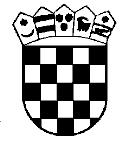    Republika HrvatskaOpćinski sud u Gospiću     Ured predsjednikaBroj: 5 Su-615/2021-11Gospić, 22. ožujak  2022.